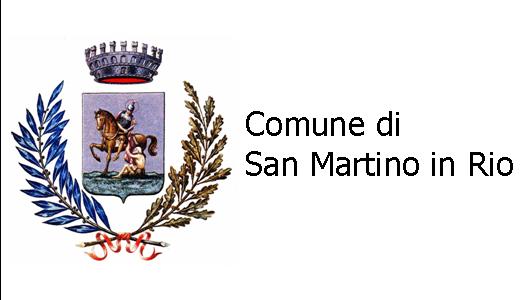 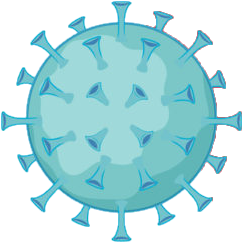 Nuove norme per il contrasto alla diffusione del coronavirus. Le disposizioni SARANNO IN VIGORE FINO AL 3 APRILE 2020.Evitare ogni spostamento in entrata e uscita dai territori nonché all'interno degli stessi, eccetto che per comprovate esigenze lavorative o per motivi di salute, è consentito muoversi per recarsi al lavoro e rincasare.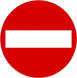 scarica l’autocertificazione per muovertihttp://www.comune.sanmartinoinrio.re.it/wp-content/uploads/2020/03/autocertificazione-3.jpgAlle persone con sintomatologia da infezione respiratoria o febbre è fortemente raccomandato di rimanere presso il proprio domicilio.DIVIETO ASSOLUTO di mobilità per i soggetti sottoposti alla quarantena.ASILI E SCUOLE DI OGNI ORDINE E GRADO Sospensione dei servizi educativi per l'infanzia e delle attività didattiche nelle scuole di ogni ordine e grado, pubbliche e private.
Sono annullate anche le gite e le visite d’istruzione programmate.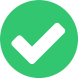 I dirigenti scolastici, nella loro autonomia, possono attivare, durante tutto il periodo di sospensione delle attività didattiche, modalità di didattica a distanza.
Sospensione delle attività di formazione superiore (corsi professionali, post diploma e università).È DA ESCLUDERE OGNI ALTRA FORMA DI AGGREGAZIONE ALTERNATIVA.SONO SOSPESI TUTTI GLI EVENTI di carattere ludico, culturale, sportivo, religioso e fieristico, LE MANIFESTAZIONI E GLI SPETTACOLI DI QUALSIASI NATURA, SVOLTI IN OGNI LUOGO, PUBBLICO E PRIVATO (cinema, teatri, pub, scuole di ballo, sale giochi, sale scommesse, bingo, sale da ballo, discoteche e locali assimilati): nei luoghi predetti è sospesa ogni attività.BIBLIOTECA E MUSEI CHIUSI.SONO SOSPESE LE COMPETIZIONI SPORTIVE DI OGNI ORDINE E DISCIPLINA, SVOLTE IN AMBITO PUBBLICO E PRIVATO. SONO SOSPESE LE ATTIVITA’ DI PALESTRE, CENTRI SPORTIVI, PISCINE, CENTRI BENESSERE, CENTRI TERMALI, CENTRI NATATORI.ATTIVITA' COMMERCIALI AL DETTAGLIO: Tra le nuove disposizioni in materia di contenimento del contagio da Corona virus, DPCM 11/03/2020 , in vigore fino al 25 marzo 2020    SOSPESIONE DI:· ATTIVITA’ COMMERCIALI AL DETTAGLIO· ATTIVITA’ DI RISTORAZIONE (bar, pub, gelaterie, ristoranti, pizzerie, kebab, pasticcerie)· PARRUCCHIERI, BARBIERI, ESTETISTI· MERCATI (ad eccezione dell’attività di vendita di generi alimentari)     RESTANO APERTI:· VENDITA AL DETTAGLIO DI GENERI ALIMENTARI · EDICOLE· TABACCHERIE· FARMACIE E PARAFARMACIE· SERVIZI DI RISTORAZIONE SOLO PER CONSEGNA A DOMICILIO· SERVIZI BANCARI, FINANZIARI E ASSICURATIVI· ATTIVITA’ NEL SETTORE AGRICOLO· TRASPORTO PUBBLICO LOCALEPer le attività consentite restano in vigore le precedenti disposizioni sul contingentamento del pubblico e il rispetto della distanza di sicurezza di almeno 1 metroScarica gli allegati con il dettagliohttp://www.comune.sanmartinoinrio.re.it/wp-content/uploads/2020/03/all-1-2.pdfOSPEDALI E STRUTTUREÈ fatto divieto agli accompagnatori dei pazienti di permanere nelle sale di attesa dei dipartimenti emergenze e accettazione e dei pronto soccorso.L’ACCESSO DI PARENTI E VISITATORI A STRUTTURE DI OSPITALITA’ E LUNGODEGENZA, RESIDENZE SANITARIE ASSISTITE, HOSPICE, STRUTTURE RIABILITATIVE E STRUTTURE RESIDENZIALI PER ANZIANI è regolamentata dalle direzioni sanitarie delle stesse strutture alla quali invitiamo a rivolgersi.La Direzione del Distretto di Correggio informa di avere messo in atto alcune rimodulazioni dei servizi alla cittadinanza che saranno in vigore sino alla data 3 aprile p.v. Le misure hanno la finalità di tutelare le priorità dettate dall’assistenza, di contenere il rischio infettivo e gli assembramenti di persone e di ricollocare utilmente il personale sanitario nelle aree ad alta criticità.CUP – SAUB – CENTRI PRELIEVI – OPEN GATTIVITA’ SPECIALISTICA – SCREENING – VACCINAZIONI E CERTIFICAZIONIScarica la rimodulazione del distretto di Correggiohttp://www.comune.sanmartinoinrio.re.it/wp-content/uploads/2020/03/C_Stampa_rimodulazioni-Distretto-Correggio.docScarica la rimodulazione del distretto di Reggio Emiliahttp://www.comune.sanmartinoinrio.re.it/2020/03/13/distretto-di-reggio-emilia-rimodulazione-del-servizio/LUOGHI DI CULTO E FUNZIONI CIVILI E RELIGIOSEL’apertura dei luoghi di culto è condizionata al rispetto delle distanze di sicurezza e finalizzata ad evitare assembramenti di persone verificate comunicazioni davanti alle Chiese.
SONO SOSPESE LE CERIMONIE CIVILI E RELIGIOSE, COMPRESE QUELLE FUNEBRI.UFFICI PUBBLICA AMMINISTRAZIONEle pubbliche amministrazioni dovranno garantire le attività strettamente funzionali in relazione alla gestione dell'emergenza. E’ possibile accedere agli uffici comunali SOLO PREVIO APPUNTAMENTO Scarica l’elenco dei numeri degli ufficihttp://www.comune.sanmartinoinrio.re.it/wp-content/uploads/2020/03/numeri-uffici-da-esporre.docxATTIVITA’ PRODUTTIVE E PROFESSIONALIle attività produttive e professionali dovranno:    a) incentivare l'utilizzo della modalità "lavoro agile" svolto a  distanza presso domicilio del lavoratore    b) incentivare ferie e congedi retribuiti    c) sospendere le attività dei reparti aziendali non indispensabili alla produzione    d) assumere protocolli di sicurezza anti-contagio (rispetto della distanza interpersonale di un metro e adozione di strumenti di protezione individuale)    e) incentivare le operazioni di sanificazione dei luoghi di lavoroPer le attività produttive si raccomanda che siano limitati al massimo gli spostamenti all'interno degli spazi comuni.Le attività produttive dovranno favorire intese tra il datore di lavoro e le organizzazioni sindacali. Tutte le attività non sospese sono invitate al massimo utilizzo delle modalità di "lavoro agile".scarica il DPCM 11/03/2020http://www.governo.it/sites/new.governo.it/files/DPCM_20200311.pdfI DECRETI PRECEDENTI:scarica il  DPCM 08/03/2020    https://www.gazzettaufficiale.it/eli/id/2020/03/08/20A01522/sgscarica il DPCM 04/03/2020https://www.gazzettaufficiale.it/eli/id/2020/03/04/20A01475/sgscarica il DPCM 23/02/2020https://www.gazzettaufficiale.it/eli/id/2020/02/25/20A01278/sg -------------------------------------------------------------------------------------------------NUMERI UTILI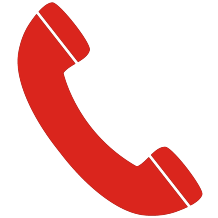 Chi presenta sintomi respiratori sospetti NON DEVE recarsi al Pronto Soccorso né in ambulatorio, ma telefonare al proprio medico, che valuterà se effettuare la visita al domicilio, oppure a uno dei seguenti numeri:0522.339000: Ausl Reggio Emilia (8,30-13 e 14-17,30)800.033033: numero verde regionale per ricevere informazioni in merito all’emergenza1500: numero di pubblica utilità istituito dal Ministero della Salute118: numero per le emergenze.----------------------------------------------------------------------------------------------------------I DIECI COMPORTAMENTI A CUI TUTTI DOBBIAMO ATTENERCIIn allegato il volantino del Servizio Sanitario dell'Emilia-Romagna sui dieci comportamenti da seguire per il contenimento del contagio da coronavirus, tradotto in 9 lingue, oltre all’italiano troviamo arabo, cinese, francese, hindi, inglese, punjabi, russo e urduScarica il volantino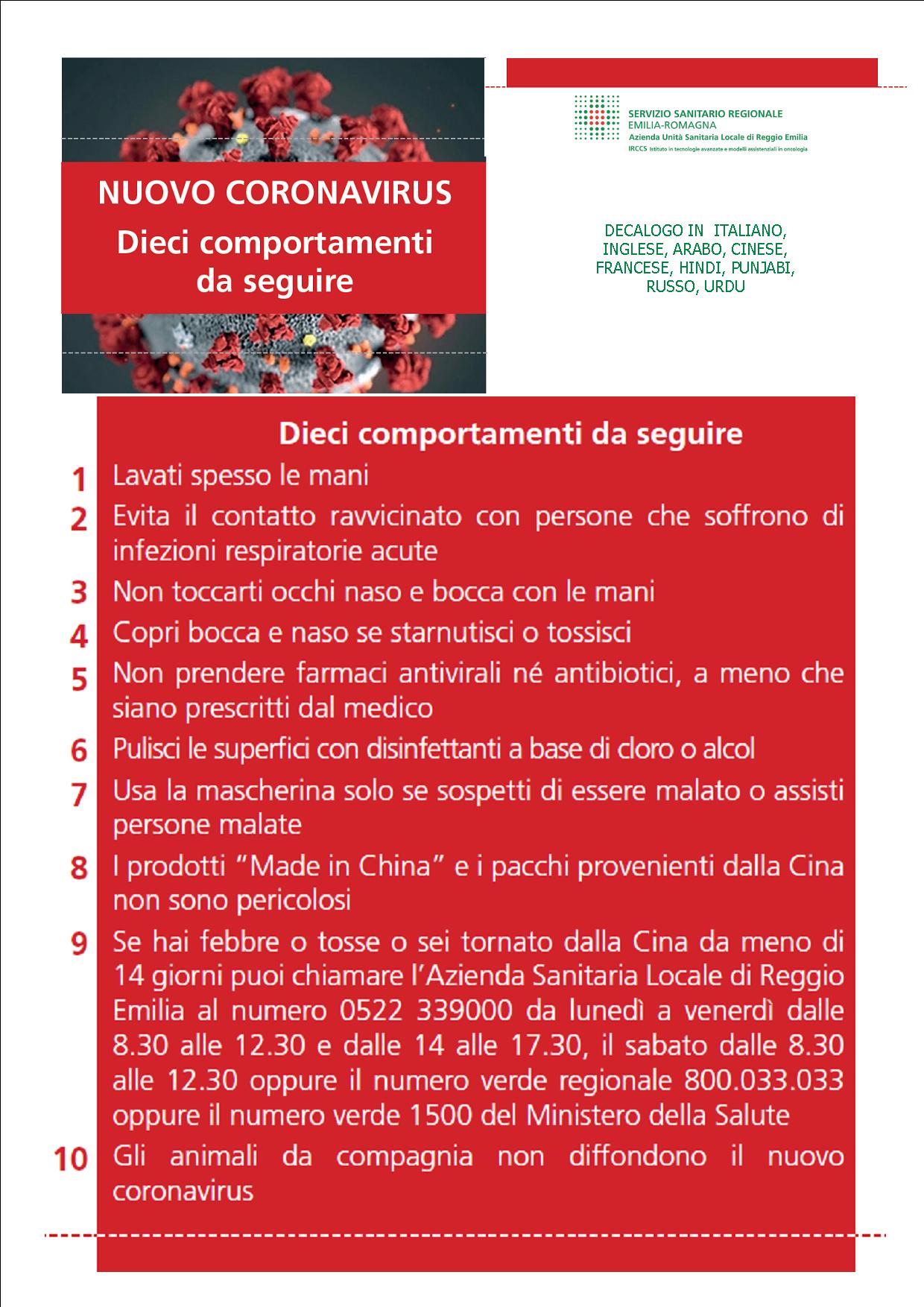 